Supporting informationS1 – Scenarios used in Population Viability Analysis (PVA)Table S1.1 – Scenarios used in PVA simulations, varying the population density (and corresponding initial population size) and the value of density weighted proportion (DWP) for estimating roadkill rate (i.e., the true number of roadkill events). The proportion of harvesting by roadkill (mean and 5-95% CI) is calculated based on estimates of total mortality and population abundance from empirical data.S2 – VORTEX settingsTable S321. Vortex parameter inputs for the baseline of the giant anteater (Myrmecophaga tridactyla) population model, adapted from Desbiez et.al. (2021).S3 – Density estimates of giant anteaterThe lowest density value (0.1 ind./km2) was reported in two studies, one of which in areas with small remnants of native vegetation within a matrix of production forestry (Pinus sp.) in an region where anteaters are rarely seen (Braga 2010); and the other was carried out in areas of open savannah adjoining plantations of Acacia mangium, which apparently attracted anteaters to their interior given the higher density of anteaters found therein (Kreutz et al., 2012). The lack of remnants seems to be related with the lower density of anteaters found outside plantations (Kreutz et al., 2012). On the other hand, the high density found in Kreutz et al. (2012) (2.9 anteaters/km2) had no paralleled in any other study, and therefore is highly unlikely to be frequent across the giant anteater range. In fact, densities as high as 0.4 and higher were only reported in studies carried out in well conserved protected areas (Bertassoni et al., 2021; Bolaño et al., 2015; de Miranda et al., 2006; Desbiez and Medri, 2010). Table S3.1 – Studies reporting density estimates for giant anteaters.S4 – Population Viability Modelling – main results 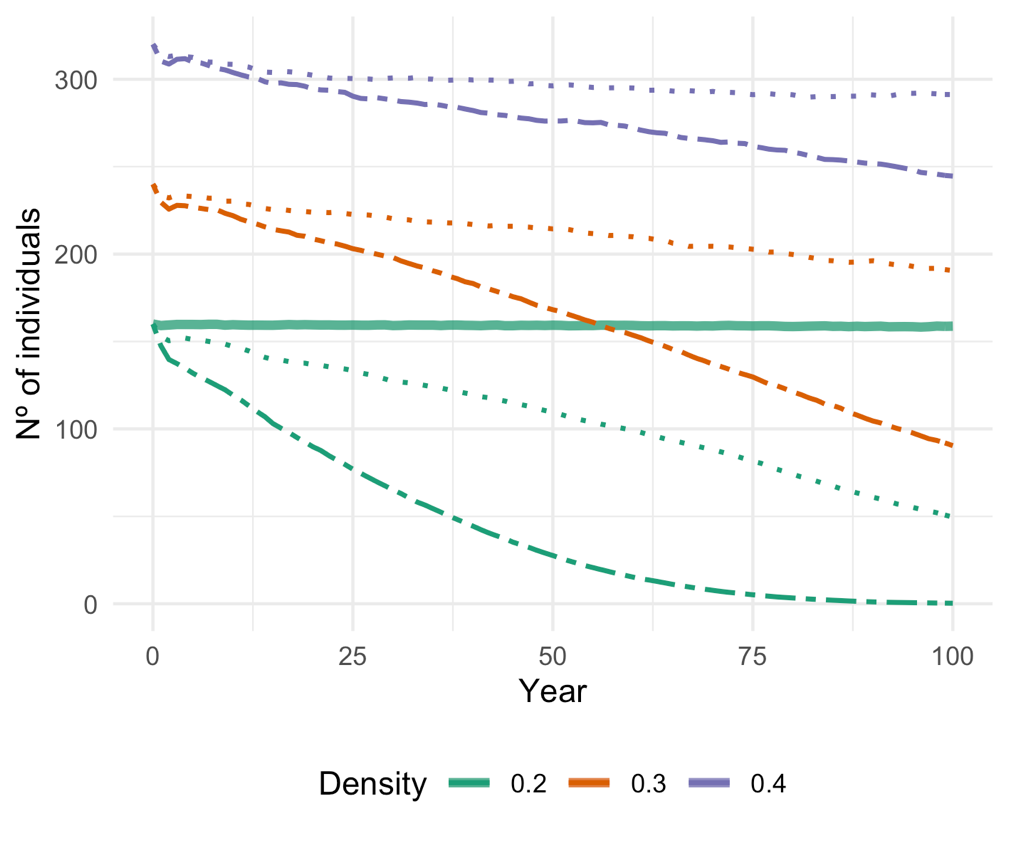 Figure 4.1 – Number of giant anteaters per year, as simulated in the population viability model without catastrophes. Colors denote the population density used (i.e., initial population size), ranging between 0.2 and 0.4 ind./km2, and line shape indicate the value of density weighted proportion (DWP) for estimating roadkill rate (i.e., the true number of roadkill events), ranging between 0.5 (dashed lines) and 0.80 (dotted lines). The solid line indicates the baseline scenario, without roadkill harvesting and using a population density of 0.2 ind./km2. See main text for details.Density (ind./km2)Population sizeRoadkill ScenarioHarvesting due to roadkill (%)0.2160Baseline0.00.2160DWP=0.8018.8 (17.5-20.4)0.2160DWP=0.5030.0 (27.7-32.9)0.3240DWP=0.8012.6 (11.6-13.6)0.3240DWP=0.5020.0 (18.5-21.9)0.4320DWP=0.809.4 (8.7-10.2)0.4320DWP=0.5015.0 (13.8-16.4)ParameterValueSpecies descriptionSpecies descriptionInbreeding DepressionLethal Equivalent 6.29% due to recessive lethal50EV Correlation between reproduction and survival0.5Reproductive System Reproductive System Reproductive System PolygynousAge of 1st offspring females 2 (limited by a function)Age of 1st offspring males 3Maximum lifespan15Maximum # Broods/Year 1Maximum # Progeny /Year 1Sex Ratio at birth in % Males50Density dependent reproductionNoReproductive RatesPercentage of adult female breeding per yearAge 2: 15; Age>2: 60EV5Mortality RatesMortality from age 0 to 120SD in 0 to 1 mortality due to EV5Mortality from age 1 to 28SD in 1 to 2 mortalities due to EV1.6Annual mortality after age 2SD in mortality after age 21.6CatastrophesYes/No Mate monopolization% Males in breeding pool100WorkDensities (ind./km2)MethodsDominant land coverBertassoni, A., Bianchi, R., Desbiez, A., in press. Camera trap individual identification of giant anteaters to estimate population size and viability. J. Wildl. Manag. Wildl. Monogr.0.4Camera-trapsidem0.3Camera-trapsBolaño, C. R., Cortés, L. M., & Avilán, R. Á. (2015). Densidad Poblacional del oso hormiguero gigante (Myrmecophaga tridactyla) en sistemas ganaderos de pore, casanarE. Revista Biodiversidad Neotropical, 5(1), 64-70.0.6Linear terrestrial transectsAll resultsidem1.0Linear terrestrial transects Natural savannaidem0.3Linear terrestrial transects Intervened landscapesBraga, F.G. 2010. Ecologia e comportamento de tamanduá-bandeira Myrmecophaga tridactyla Linnaeus, 1758 no município de Jaguariaíva, Paraná. Tese (Doutorado em Engenharia Florestal). Centro de Ciências Florestais e da Madeira, Universidade Federal do Paraná, Curitiba. 116p.0.1Linear terrestrial transectsde Miranda, G. H., Tomas, W. M., Valladares-Padua, C. B., & Rodrigues, F. H. (2006). Giant anteater (Myrmecophaga tridactyla) population Survey in Emas National Park, Brazil--a proposed monitoring program. Endangered Species Update, 23(3), 96-104.0.4Linear terrestrial transectsidem0.2Linear aerial transectsDesbiez, A. L. J., & Medri, Í. M. (2010). Density and habitat use by giant anteaters (Myrmecophaga tridactyla) and southern tamanduas (Tamandua tetradactyla) in the Pantanal wetland, Brazil. Edentata, 11(1), 4-10.0.2Linear terrestrial transects Kreutz, K. , Fischer, F. , & Linsenmair, K. E. (2012). Timber plantations as favourite habitat for giant anteaters. Mammalia, 76, 137–142. 10.1515/mammalia-2011-00490.1Road countsIn savannahidem2.9Road countsIn plantationsPolisar, J., Scognamillo, D., Maxit, I. E., & Sunquist, M. (2008). Patterns of vertebrate abundance in a tropical mosaic landscape. Studies on Neotropical Fauna and Environment, 43(2), 85-98.0.4Linear terrestrial transects 